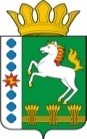 КОНТРОЛЬНО-СЧЕТНЫЙ ОРГАН ШАРЫПОВСКОГО РАЙОНАКрасноярского краяЗаключениена проект Решения Холмогорского сельского Совета депутатов «О внесении изменений и дополнений в решение сельского Совета депутатов от 09.12.2016  № 10-40 Р  «О бюджете поселения на 2017 год и плановый период 2018-2019 годов» (в ред. от 21.08.2017 № 11-55Р, от 21.09.2017 № 11-60Р)08 ноября 2017 год 									№ 113Настоящее экспертное заключение подготовлено Контрольно – счетным органом Шарыповского района на основании ст. 157 Бюджетного  кодекса Российской Федерации, ст. 9 Федерального закона от 07.02.2011 № 6-ФЗ «Об общих принципах организации и деятельности контрольно – счетных органов субъектов Российской Федерации и муниципальных образований», ст. 5 Решения Шарыповского районного Совета депутатов от 20.09.2012 № 31/289р «О внесении изменений и дополнений в Решение Шарыповского районного Совета депутатов от 21.06.2012 № 28/272р «О создании Контрольно – счетного органа Шарыповского района» (в ред. от 20.03.2014 № 46/536р, от 25.09.2014 № 51/573р, 26.02.2015 № 56/671р) и в соответствии со стандартом организации деятельности Контрольно – счетного органа Шарыповского района СОД 2 «Организация, проведение и оформление результатов финансово – экономической экспертизы проектов Решений Шарыповского районного Совета депутатов и нормативно – правовых актов по бюджетно – финансовым вопросам и вопросам использования муниципального имущества и проектов муниципальных программ» утвержденного приказом Контрольно – счетного органа Шарыповского района от 16.12.2013 № 29, Соглашения от 20.01.2015 «О передаче Контрольно-счетному органу Шарыповского района полномочий Контрольно-счетного органа Холмогорского  сельсовета по осуществлению внешнего муниципального финансового контроля».Представленный на экспертизу проект Решения Холмогорского сельского Совета депутатов «О внесении изменений и дополнений в решение  сельского Совета депутатов от 09.12.2016 № 10-40 Р «О бюджете поселения на 2017 год и плановый период 2018-2019 годов»» (в ред. от 21.08.2017 № 11-55Р, от 21.09.2017 № 11-60Р) направлен в Контрольно – счетный орган Шарыповского района 07 ноября 2017 года, разработчиком данного проекта Решения является администрация Холмогорского сельсовета.Мероприятие проведено 07-08 ноября 2017 года.В ходе подготовки заключения  Контрольно – счетным органом Шарыповского района были проанализированы следующие материалы:- проект Решения Холмогорского сельского Совета депутатов «О внесении изменений и дополнений в решение сельского Совета депутатов от 09.12.2016 № 10-40 Р «О бюджете поселения на 2017 год и плановый период 2018-2019 годов»; - Решение Холмогорского сельского Совета депутатов от 09.12.2016 № 10-40Р «О бюджете поселения на 2017 год и плановый период 2018-2019 годов» (в ред. от 21.08.2017 № 11-55Р, от 21.09.2017 № 10-60Р). Согласно статье 5 Решения Холмогорского сельского Совета депутатов от 09.12.2016 № 10-40Р «О бюджете поселения на 2017 год и плановый период 2018-2019 годов» администрация Холмогорского сельсовета вправе в ходе исполнения бюджета поселения вносить изменения в сводную бюджетную роспись бюджета поселения на 2017 год и плановый период 2018-2019 годов.При проведении экспертизы проекта Решения проведены:- оценка соответствия внесенного проекта Решения сведениям и документам, явившимся основанием его составления;- оценка соответствия текстовой части и структуры проекта Решения требованиям бюджетного законодательства Российской Федерации;- анализ предлагаемых изменений бюджетных ассигнований по доходам, расходам и источникам финансирования дефицита бюджета, оценка обоснованности таких изменений.В результате экспертизы проекта Решения и финансово – экономических обоснований предлагаемых к утверждению увеличений бюджетных ассигнований по расходам бюджета поселения, подтверждающих потребность выделения дополнительных ассигнований в указанных в проекте Решения суммах по средствам местного и краевого бюджетов установлено:Представленным проектом Решения предлагается изменить основные характеристики бюджета Холмогорского сельсовета Шарыповского района на 2017 год, внести изменения в текстовую часть и приложения к Решению о бюджете, изложив их в новой редакции в соответствии с представленным проектом Решения.Предлагаемые к утверждению изменения текстовой части Решения о бюджете соответствуют бюджетному законодательству и законодательно установленным полномочиям органов местного самоуправления.Предлагаемые в проекте Решения изменения основных характеристик бюджета Холмогорского сельсовета Шарыповского района представлены в таблице 1.Изменение основных характеристик бюджета Холмогорского сельсовета Шарыповского района на 2017 годТаблица 1(руб.)Согласно проекту Решения прогнозируемый общий объем доходов бюджета поселения увеличивается  в сумме 2 475 211,00 рублей (5,61%).Анализ изменения объема доход бюджета поселения на 2017 годТаблица 2(руб.)Увеличение бюджетных ассигнований доходов бюджета поселения в сумме 2 475 211,00 руб., за счет налоговых и неналоговых доходов, из них:- увеличение налога на доходы физических лиц в сумме 3 095 211,00 руб. (11,74%) на основании поступлений от организаций, участвующих в ремонтно – восстановительных работах 3-го энергоблока;- уменьшение по доходу от продажи материальных и нематериальных активов в сумме 620 000,00 руб. (57,94%)  за счет изменения спроса на реализуемое имущество.Общий объем расходов бюджета поселения проектом Решения предлагается уменьшить на 2 475 211,00  руб. (5,42%).Анализ предлагаемых к утверждению и перераспределению показателей плановых значений  по расходам бюджета поселения в разрезе функциональной классификации расходов представлены в таблице 3.Изменения показателей плановых значений по расходам в разрезе функциональной классификации расходов бюджета на 2017 год Таблица 3										                  (руб.)По подразделу 0104 «Функционирование Правительства РФ, высших органов исполнительной власти субъектов РФ, местных администраций» увеличение бюджетных ассигнований в сумме 32 000,00 руб. (0,76%), в том числе:- увеличение в сумме 10 000,00 руб. на оплату штрафа «Роспотребнадзор»;- увеличение в сумме 22 000,00 руб. на ремонт автомобилей ВАЗ - 21074, ГАЗ - 31105 для администрации Холмогорского сельсовета в рамках программы "Муниципальное управление Холмогорского сельсовета" подпрограммы "Обеспечение реализации муниципальной программы".По подразделу 0113 «Другие общегосударственные вопросы» увеличение в сумме 50 001,00 руб. (72,22%) на проведение работ по межеванию кладбищ, в с.Холмогорское, д.Гляден, с.Темра, д.Линево, д.Усть-Парная, с.Береш, в рамках подпрограммы "Управление муниципальным имуществом и земельными ресурсами" муниципальной программы "Муниципальное управление".По подразделу 0501 «Жилищное хозяйство» увеличение в сумме 100 000,00 руб. (332,01%) на текущий ремонт общежития в с.Холмогорское, м-он Энергетик 1, помещение 4 в рамках подпрограммы "Модернизация, реконструкция и капитальный ремонт объектов коммунальной инфраструктуры, жилья и благоустройства территории" муниципальной программы «Обеспечение транспортной доступности и коммунальными услугами граждан».По подразделу 0502 «Коммунальное хозяйство» увеличение  бюджетных ассигнований в сумме 293 211,00 руб. (22,17%), в том числе:- увеличение в сумме 114 660,00 руб. на приобретение насосов на КНС-1, КНС-3 в с.Холмогорское, в рамках подпрограммы "Модернизация, реконструкция и капитальный ремонт объектов коммунальной инфраструктуры, жилья и благоустройства территории" муниципальной программы «Обеспечение транспортной доступности и коммунальными услугами граждан»;- увеличение в сумме 78 559,00 руб. на замену фикального насоса на КНС-2 в с.Холмогорское, в рамках подпрограммы "Модернизация, реконструкция и капитальный ремонт объектов коммунальной инфраструктуры, жилья и благоустройства территории" муниципальной программы «Обеспечение транспортной доступности и коммунальными услугами граждан»;- увеличение в сумме  99 992,00 руб.  на аварийный ремонт сетей водоснабжения от ВК 12 до ТК по ул. Центральная в с.Холмогорское в рамках подпрограммы "Модернизация, реконструкция и капитальный ремонт объектов коммунальной инфраструктуры, жилья и благоустройства территории" муниципальной программы «Обеспечение транспортной доступности и коммунальными услугами граждан».По подразделу 0503 «Благоустройство» увеличение бюджетных ассигнований в сумме 200 000,00 руб. (10,47%) на устройство новогоднего городка в рамках подпрограммы "Модернизация, реконструкция и капитальный ремонт объектов коммунальной инфраструктуры, жилья и благоустройства территории" муниципальной программы «Обеспечение транспортной доступности и коммунальными услугами граждан».По подразделу 1403 «Прочие межбюджетные трансферты общего характера» увеличение бюджетных ассигнований в сумме 1 800 000,00 руб. (7,79%) на предоставление межбюджетных трансфертов бюджету муниципального района на поддержку мер по обеспечению сбалансированности бюджета из бюджета Холмогорского сельсовета в рамках подпрограммы "Управление муниципальными финансами" муниципальной программы  «Муниципальное управление».Дефицит бюджета поселения и  источники финансирования дефицита не изменились и составляют  в сумме 1 559 623,66 руб. Ограничения, установленные Бюджетным кодексом РФ к отдельным видам расходов, источников финансирования дефицита бюджета в проекте Решения соблюдены.Перераспределение бюджетных ассигнований в 2017 году в сумме 1,00 руб. с мероприятия «Софинансирование на реализацию социокультурных проектов муниципальными учреждениями культуры и образовательными организациями в области культуры за счет средств местного бюджета» в рамках подпрограммы «Народное творчество и культурно-досуговая деятельность» муниципальной программы «Развитие культуры» на мероприятие «Проведение работ по межеванию кладбищ, в с.Холмогорское, д.Гляден, с.Темра, д.Линево» в рамках подпрограммы «Управление муниципальным имуществом и земельными ресурсами» муниципальной программы "Муниципальное управление».При проверке правильности планирования и составления проекта Решения  нарушений не установлено.На основании выше изложенного Контрольно – счетный орган Шарыповского района предлагает Холмогорскому сельскому Совету депутатов принять проект Решения Холмогорского сельского Совета депутатов «О внесении изменений и дополнений в решение сельского Совета депутатов от 09.12.2016 № 10-40 Р «О бюджете поселения на 2017 год и плановый период 2018-2019 годов» (в ред. от 21.08.2017 № 11-55Р, от 21.09.2017 № 11-60Р). ПредседательКонтрольно – счетный орган						Г.В. СавчукАудиторКонтрольно – счетного органа						И.В. Шмидтнаименование показателяосновные характеристики бюджета на 2017 годосновные характеристики бюджета на 2017 годосновные характеристики бюджета на 2017 годосновные характеристики бюджета на 2017 годнаименование показателядействующее Решение о бюджетеРешение о бюджете с учетом предлагаемых измененийизменение% измененияпрогнозируемый общий объем доходов бюджета поселения44 118 390,3346 593 60133+ 2 475 211,00105,61общий объем расходов бюджета поселения45 678 013,9948 153 224,99+ 2 475 211,00105,42дефицит бюджета поселения1 559 623,661 559 623,660,000,00 источники финансирования дефицита бюджета поселения1 559 623,661 559 623,660,000,00Наименование групп, подгрупп, статей, подстатей, элементов, подвидов доходов, кодов классификации операций сектора государственного управления, относящихся к доходам бюджетовпредыдущая редакция Решенияпредлагаемая редакция проекта Решенияувеличение% измененияНАЛОГОВЫЕ И НЕНАЛОГОВЫЕ ДОХОДЫ, в том числе38 987 022,0041 462 233,002 475 211,00106,35Налог на доходы физических лиц 26 360 022,0029 455 233,003 095 211,00111,74НАЛОГИ НА ТОВАРЫ (РАБОТЫ, УСЛУГИ), РЕАЛИЗУЕМЫЕ НА ТЕРРИТОРИ РОССИЙСКОЙ ФЕДЕРАЦИИ711 900,00711 900,000,00100,00НАЛОГИ НА СОВОКУПНЫЙ ДОХОД41 000,0041 000,000,00100,00НАЛОГ НА ИМУЩЕСТВО10 490 600,0010 490 600,000,00100,00ГОСУДАРСТВЕННАЯ ПОШЛИНА21 200,0021 200,000,00100,00ДОХОДЫ ОТ ИСПОЛЬЗОВАНИЯ ИМУЩЕСТВА, НАХОДЯЩЕГОСЯ В ГОСУДАРСТВЕННОЙ И МУНИЦИПАЛЬНОЙ СОБСТВЕННОСТИ292 300,00292 300,000,00100,00ДОХОДЫ ОТ ПРОДАЖИ МАТЕРИАЛЬНЫХ И НЕМАТЕРИАЛЬНЫХ АКТИВОВ1 070 000,00450 000,00- 620 000,0042,06БЕЗВОЗМЕЗДНЫЕ ПОСТУПЛЕНИЯ5 131 368,335 131 368,330,00100,00субвенции бюджетам субъектов РФ и муниципальных образований278 390,00278 390,000,00100,00Иные межбюджетные трансферты59 100,0059 100,000,00100,00прочие межбюджетные трансферты, передаваемые бюджетам сельских поселений из краевого бюджета4 793 878,334 793 878,330,00100,00Всего доходов44 118 390,3346 593 601,332 475 211,00105,61наименование показателя бюджетной классификацииРаздел, подразделпредыдущая редакция предлагаемая редакция отклонение% отклонения12345 (4-3)6Общегосударственные вопросы01004 907 412,004 989 413,0082 001,00101,67функционирование высшего должностного лица субъекта РФ и органа местного самоуправления0102584 300,00584 300,000,00100,00функционирование Правительства РФ, высших органов исполнительной власти субъектов РФ, местных администраций01044 224 877,484 256 877,4832 000,00100,76резервные фонды011129 000,0029 000,000,00100,00другие общегосударственные вопросы011369 234,52119 235,5250 001,00172,22Национальная оборона0200264 190,00264 190,000,00100,00мобилизационная и вневойсковая подготовка0203264 190,00264 190,000,00100,00Национальная безопасность и правоохранительная деятельность0300307 145,00307 145,000,00100,00защита населения и территории от чрезвычайных ситуаций природного и техногенного характера, гражданская оборона0309200 000,00200 000,000,00100,00обеспечение пожарной безопасности0310107 145,00107 145,000,00100,00Национальная экономика04004 872 930,004 872 930,000,00100,00дорожное хозяйство04094 872 930,004 872 930,000,00100,00Жилищно - коммунальное хозяйство05003 263 720,003 856 931,00593 211,00118,18жилищное хозяйство050130 120,00130 120,00100 000,00432,01коммунальное хозяйство05021 322 500,001 615 711,00293 211,00122,17благоустройство50031 911 100,002 111 100,00200 000,00110,47Культура, кинематография08008 955 966,998 955 965,99- 1,00100,00культура08018 955 966,998 955 965,99- 1,00100,00Межбюджетные трансферты общего характера бюджетам субъектов РФ и муниципальных образований140023 106 650,0024 906 650,001 800 000,00107,79Прочие межбюджетные трансферты общего характера140323 106 650,0024 906 650,001 800 000,00107,79ВСЕГО РАСХОДЫ45 678 013,9948 153 224,992 475 211,00105,42